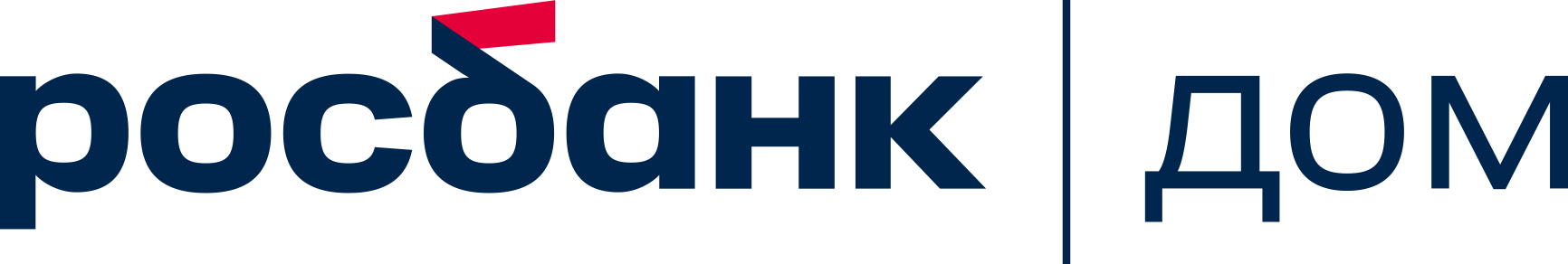 ПАМЯТКА для клиентапо обеспечению личного и/или имущественного страхования при ипотечном кредитовании.Уважаемый Клиент!В соответствии с выбранной Вами кредитной программой, Вы можете застраховать риск/риски:	причинения вреда жизни и потери трудоспособности Заемщиков и/или;	утраты и повреждения Квартиры и/или;	утраты  Квартиры в  результате   прекращения  права  собственности   на  Квартиру,  обременения(ограничения) права собственности на нее правами третьих лиц.Осуществление страхования возможно:1.	В любой  из  Страховых компаний,  соответствующих  требованиям Филиала  ПАО РОСБАНК  «Росбанк  Дом» в рамках продуктов/программ ипотечного  кредитования (далее  требования Банка) и Условиям страхования в рамках  продуктов/программ  ипотечного   кредитования  в  связи  с  деятельностью  Филиала  ПАО  РОСБАНК«Росбанк Дом» (далее Условиям Страхования), предложенных Вам к выбору;2.	В любой  Страховой  компании  по  Вашему выбору,  которая  соответствует требованиям  Банка  и Условиям страхования.Страхование в Страховых компаниях, соответствующих требованиям Банка, предложенных к Вашему выборуНа этапе предоставления кредита:1. Вам необходимо  сообщить своему Ипотечному консультанту  о выборе  Страховой компании.  Далее заполнить электронную Анкету на страхование по ссылке, которая  придет на Ваш электронный адрес (ссылка содержится  в Уведомлении о положительном решение Банка по ипотечному кредиту). После заполнения всех полей Анкета будет направлена в выбранную Вами Страховую компанию, минуя Банк.При  необходимости   представитель  Страховой   компании свяжется  с Вами. Если по ходу заполнения Заявления-анкеты у Вас возникнут вопросы, можете задать  их Вашему Ипотечному Консультанту или обратиться непосредственно в Страховую компанию.ВНИМАНИЕ!2.Пожалуйста, будьте внимательны и аккуратны  при заполнении Заявления-анкеты  на   страхование.  Корректность    и   полнота Ваших ответов  на вопросы      позволит  ускорить оформление Договора страхования!3.Ваши ответы на вопросы, сделанные  в Заявлении-анкете, будут являться основой для заключения Договора страхования   между Страховой  компанией  и Вами, и, если  какое-либо  заявление не будет правдивым или, если любая информация, которая  может воздействовать на оценку или принятие  риска будет скрыта, Страховая  компания  имеет  право  потребовать в судебном порядке   признания  Договора   страхования  недействительным, либо  отказать  в  выплате   страхового   возмещения  при наступлении страхового случая.4. В случае положительного ответа на вопрос Заявления - анкеты необходимо представить подробный комментарий.5. Вам нет необходимости тратить  время на поездку в СтраховуюСтрахование в Страховых компаниях по Вашему выбору В том случае, если Вы остановили свой выбор  на Страховой компании по своему усмотрению, Вам необходимо:На этапе предоставления кредита:Представить  Заявление и пакет  документов  по  Страховой компании  для рассмотрения вопроса  о соответствии Страховой компании и Условий страхования требованиям Банка согласно перечню, указанному в Приложении №2.2.Документы, указанные в Приложении № 2, направляются в Банк с приложением Описи документов Страховой компании;3. Вам необходимо оформить заявление о рассмотрении Банком вопроса о соответствии Страховой компании требованиям Банка  (Приложение   №  3)  к  настоящей    Памятке)   и   Общие сведения  о Страховой компании (Приложение № 4 к настоящей Памятке).4.  Банк рассматривает документы и принимает  решение  в срок до 60 (шестидесяти) рабочих дней со дня поступления  всех необходимых  сведений  и документов.  О принятом  решении  мы обязательно Вас уведомим.5. Если Банком принято  положительное решение  о соответствии Страховой компании  и Условий страхования требованиям Банка (Приложение № 6) – Вы можете заключить  Договор страхования с этой Страховой компанией в соответствии с требованиями Банка к Условиям страхования.6. Для оформления Договора  страхования Вам необходимо связаться с контактным лицом выбранной Вами Страховой компании  (при  необходимости   –  подъехать   в  Страховую компанию для заключения Договора страхования).7.Обращаем Ваше внимание на необходимость предварительного информирования сотрудника Страховой компании о дате заключения и параметрах кредитного  договора. Эти данные  Вы можете получить у Вашего Ипотечного  консультанта. К моменту подписания Вами кредитного  договора  и получения кредита, Договор страхования должен быть Вами заключен, страховая премия оплачена и 1 экземпляр договора представлен в Банк.компанию, Банк для Вашего удобства самостоятельно направит в Страховую компанию  полученный  пакет  документов  и контролирует сроки принятия решения о страховании.6.  Если  в  процессе   проверки  документов   возникнет необходимость предоставления дополнительной информации, Ваш Ипотечный Консультант обязательно свяжется  с Вами и поставит Вас об этом в известность.7. На основании проведенного анализа  документов,  Страховая компания   принимает   решение   о  возможности/невозможности принятия вышеуказанных/    - ого рисков/риска на страхование. При положительном решении,  Страховая  компания  составляет договор страхования для его последующего заключения.8. Вам необходимо  внимательно ознакомиться с Договором страхования и оплатить  страховую премию. Ваш экземпляр Договора страхования Вы можете сразу оставить себе.9. При возникновении каких-либо  вопросов  по Договору страхования Вы можете  обратиться за разъяснениями, как в Страховую компанию, так и к своему Ипотечному Консультанту.10. Обращаем  Ваше внимание  на  необходимость внесения очередных платежей по оплате страховой премии по Договору страхования в сроки и объеме, предусмотренные Договором страхования.11. Со второго  года  страхования Договором  страхования предусмотрен льготный период – 1 месяц для внесения страховой премии  по истечении  оплаченного периода  страхования, в котором Вы еще можете оплатить страховую премию.На этапе обслуживания кредитаНа этапе обслуживания кредита1. Если Вы намерены  сменить  Страховую компанию  после получения кредита,  обратите внимание  на необходимость обеспечения непрерывности действия Договора страхования - заблаговременно (за 60 (шестьдесят) рабочих дней до окончания срока  внесения  очередной страховой  премии  по действующему Договору   страхования)  направляйте   в   Банк   документы   для анализа выбранной Вами Страховой компании,  в противном случае,  при  неуплате  Вами  страховой   премии  Договор страхования расторгается. Порядок предоставления документов и рассмотрения их Банком аналогичен описанному выше порядку для  этапа  выдачи  кредита  пп.1-6. Дополнительно к комплекту документов  Страховой компании  Вам необходимо  представить в Банк заполненное Заявление о смене Страховой компании (Приложение № 1)2. В    случае     принятия     Банком     положительного    решения сотрудник  Центра  по  работе   с  партнерами направит  в выбранную Вами Страховую компанию информацию, включая параметры Кредитного договора, для подготовки  Договора страхования.Для  заключения Договора  страхования, оплаты  страховой премии  в соответствии с условиями  Договора  страхования, Вам необходимо связаться с контактным лицом выбранной Вами Страховой  компании,  при  необходимости  –  подъехать   в Страховую компанию.3. Обращаем Ваше внимание на то, что Вам необходимо оформить Договор страхования и обеспечить предоставление его и квитанции об оплате страховой премии в Банк.1. Если Вы намерены  сменить Страховую компанию  Вам необходимо обратиться к специалисту Контакт - Центра.2.   Контакт- Центр направит Вам список  Страховых компаний,соответствующих требованиям Банка,3.  После того, как Вы остановили свой выбор на Страховой компании  Вам необходимо  заполнить и направить в Банк Заявление о смене Страховой компании (Приложение № 1)4. Для заключения Договора  страхования Вам необходимо самостоятельно обратиться в выбранную Страховую компанию. Сотрудник Страховой компании проконсультирует Вас о дальнейших необходимых действиях.МЫ РАДЫ ВАМ СООБЩИТЬ!Для Вашего удобства на интернет-сайте www.rosbank-dom.ru Вы сможете  найти ответы на интересующие Вас вопросы.С любыми вопросами  обращайтесь с понедельника по пятницу с 09.00 до 20.00 (по московскому времени) по телефону8-800-234-44-34 (звонок по России — бесплатный).Приложение № 1Директору Филиала ПАО РОСБАНК «Росбанк Дом» От заемщика  	Кредитный договор №_ 	ЗАЯВЛЕНИЕ.Прошу разрешить перезаключить Договор страхования №   		от   	, заключенный во исполнение Кредитного договора №  	от   		 со страховой компанией  	по причине   	.Настоящим   обязуюсь   в   срок   до     			(до   даты   окончания    действующего   Договора страхования) 	заключить 	новый 	договор 	с 	уполномоченной 	страховой 	компанией 	.Условия перезаключения договора мне известны.Согласен на предоставление остатка ссудной задолженности по кредиту и основных параметров кредитного договора, 	необходимых 	для 	оформления 	договора 	страхования 	в 	страховую 	компанию 	(наименование выбранной страховой компании).Гарантирую предоставление всех необходимых документов в Страховую компаниюЧислоПодписьКонтактные данные (тел, e-mail)Отметки Филиала ПАО РОСБАНК «Росбанк Дом»:Срок просрочки оплаты по договорам страхования:  	 Промежуточный срок контроля:  		  Договор перезаключен (дата)  		 Новый договор страхования №_ 		 Приложение № 2СПИСОК ДОКУМЕНТОВ, НЕОБХОДИМЫХ ДЛЯ ПРОВЕРКИ  СООТВЕТСТВИЯ ТРЕБОВАНИЯМ БАНКА1.     Анкета Страховой компании (по форме Приложения № 4)2.     Финансовые документы, заверенные Страховой компанией:2.1. Бухгалтерский баланс, код формы по ОКУД:0420125, за прошедший финансовый год и на все отчетные даты текущего финансового года;2.2. Отчет о прибылях и убытках, код формы по ОКУД:0420126, за прошедший финансовый год навсе отчетные даты текущего финансового года;2.3. Отчет о платежеспособности, код формы по ОКУД:0420156;2.4. Годовая  консолидированная, финансовая отчетность,  подготовленная в соответствии  сРСБУ со всеми примечаниями и заключением аудиторов;2.5. Годовая  консолидированная финансовая  отчетность,   подготовленная  в  соответствии  сМСФО со всеми примечаниями и заключением аудиторов;2.6. Структура страхового  портфеля (премии/выплаты) за два отчетных года по состоянию  на конец года, по форме Приложения 5;2.7. Справка  об  исполнении   налогоплательщиком обязанности  по  уплате  налогов,  сборов,страховых взносов,  пеней  и налоговых  санкций  по состоянию  на последнюю  отчетную  дату. Срок давности  справки  не более  2 календарных  месяцев  на момент  подачи  документов.  При наличии просроченной задолженности перед бюджетами какого-либо  уровня – Справка налогоплательщика с указанием сроков, объемов и причин возникновения долга;2.8. Справка   в  произвольной  форме   о  наличии/отсутствии  распоряжений  в  очереди   неисполненных в срок распоряжений (картотеки), выставленных к банковским счетам, имущественных споров по состоянию на последнюю отчетную дату, выплаты по которым могут оказать    существенное    влияние    на   финансовое   положение    и/или    платежеспособность Страховой компании;2.9. Оригинал  справки  из Департамента страхового  рынка ЦБ РФ об отсутствии  действующих предписаний.Финансовые  документы,  заверенные Страховой  компанией,   представляются в  электронном виде (электронной почте:  fi_insurers@rosbank.ru) в сканированном - заархивированном виде, а также в формате Excel или XML.3. Юридические  документы,  указанные   в  данном  пункте,  нотариально  удостоверяются в случае их отсутствия на официальных сайтах Страховой компании и ЦБ РФ в сети «Интернет»:3.1. Копия Устава, зарегистрированного в установленном законодательством порядке;3.2. Копии лицензий  на осуществление страховой  деятельности, выданные органом лицензирования;3.3. Копии Свидетельства о государственной регистрации юридического  лица (Свидетельства  о внесении  записи в Единый государственный реестр юридических лиц о юридическом  лице, зарегистрированном до 01.07.2002;3.4. Копия паспорта единоличного исполнительного органа.3.5. Копия свидетельства о постановке на учет в налоговом органе;3.6. Документы, свидетельствующие о назначении единоличного исполнительного органа (выписка  из  решения  Общего  собрания  акционеров/Совета директоров/участников Страховой  компании  об  избрании/назначении единоличного исполнительного органа, копия действующего трудового договора);3.7. Копия выписки из Единого Государственного Реестра  Юридических Лиц, выданная  не ранее, чем за 30 дней до даты предоставления в Банк;3.8. Оригинал  выписки  из реестра  акционеров/ участников  Страховой  компании  с долей участия в уставном капитале 5 % и более, актуальной на момент представления в Банк3.9. Письменное обращение в Банк, с указанием  видов страхования (в соответствии с имеющимися  лицензиями на осуществление страховой  деятельности), которые  Страховая компания планирует осуществлять в отношении заемщиков Банка;Юридические    документы  представляются     в электронном виде  (электронной почте)  всканированном виде, заархивированном виде), а также в формате Excel или XML по адресу:fi_insurers@rosbank.ruАнкета – Страховой компании,  подписанная уполномоченным  лицом, представляется в оригинале на бумажном носителе.Перечень актуальных документов и сведений, необходимых для проведения планового финансового мониторинга ПАО РОСБАНК Страховой компании и сохранения Страховой компании  в  списке  аккредитованных  страховых  компаний-партнеров  ПАО  РОСБАНК   в связи  с деятельностью Филиала  ПАО РОСБАНК  «Росбанк Дом», полисы которых могут приниматься в рамках ипотечного  кредитования ПАО РОСБАНК,  представляются в случае отсутствия актуальных документов и сведений  на официальных сайтах этой Страховой компании и ЦБ РФ в сети Интернет:1. Финансовые документы, заверенные Страховой компанией:1.1. Бухгалтерский баланс код формы по ОКУД:0420125 – ежеквартально и ежегодно;1.2. Отчет о прибылях и убытках код формы по ОКУД:0420126 – ежеквартально и ежегодно;1.3. Отчет о платежеспособности, код формы по ОКУД:0420156 – ежеквартально и ежегодно. Финансовые 	документы,	 заверенные 	Страховой 	компанией, 	предоставляются	в электронном виде (электронной почте) в сканированном - заархивированном виде, а также в формате Excel или XML по адресу: fi_insurers@rosbank.ruКвартальная бухгалтерская (финансовая) отчетность  Страховой компании, представляется в Банк за первый квартал, первое полугодие, девять месяцев в течение 15 календарных дней после   представления  данной   бухгалтерской   (финансовой  отчетности)   в  Банк  России. Годовая  бухгалтерская (финансовая)  отчетность   Страховой  компании  представляется в Банк в течение  15 календарных  дней  после  представления данной  бухгалтерской (финансовой) отчетности в Банк России.Бухгалтерская  (финансовая) отчетность  подписывается руководителем (директором) Страховой компании или лицом, исполняющим его обязанности.2.  Изменения   в  учредительные  документы   в  течение   30  календарных   дней   с  даты регистрации изменений в учредительные документы, с предоставлением необходимого комплекта документов.Директору Филиала ПАО РОСБАНК «Росбанк Дом» ФИО_                                               от                                                     Предложение о рассмотрении документов Страховой компанииПрошу рассмотреть пакет документов Страховой компании(наименование страховой компании)на предмет соответствия Страховой компании и Условий страхования Требованиям и Стандартам Банка в целях выполнения условий кредитного договора.Для уточнения вопросов и получения комментариев, контактными лицами Страховой компании являются:1. 	(Фамилия, имя, отчество)(Контактный телефон, адрес электронной почты)2. 	(Фамилия, имя, отчество)(Контактный телефон, адрес электронной почты)Настоящим подтверждаю, что со сроком рассмотрения документов ознакомлен и согласен.ДатаПриложение:1.Общие сведения о Страховой компании;2. Документы Страховой компании с приложением описи.Анкета  Страховой компании* - данные о физическом лице - Ф.И.О, дата и место рождения, место жительства (регистрации), гражданство, сведения о документе, удостоверяющем личность, идентификационный номер налогоплательщика (при наличии)** - данные о юридическом лице - наименование,  регистрационный номер и датарегистрации, место регистрации, место нахождения, почтовый адрес, идентификационный номер налогоплательщика, коды форм государственного статистического наблюденияПри  изменении  любых  сведений,   указанных  в  настоящей   Анкете,  сведения   будут предоставлены в письменной форме в течение 5 (пяти) рабочих дней с момента изменения."Настоящим "                                  _" гарантирует, что им как оператором персональных данных (в понимании п. 2 ч. 1 ст. 3 Федерального закона  от 27.07.2006 № 152-ФЗ «О персональных данных»), получены Согласия субъектов персональных данных на обработку (включая передачу в ПАО РОСБАНК)  их персональных    данных, указанных в Анкете и иных документах, направляемых  в Банк с целью включения "                            " в Перечень аккредитованных страховых компаний ПАО РОСБАНК,  в том числе фамилии, имени, отчества, сведений о документе удостоверяющем личность, месте жительства и иных сведений, содержащихся в Анкете и направляемых документах."Структура страхового портфеля. Премии/выплаты за два отчетных года  по состоянию на конец годаТребования Банка к Условиям страхования1. Предметом договора страхования является страхование следующих видов рисков, в зависимости от выбранной заемщиком кредитной программы: 	риска смерти, утраты трудоспособности Застрахованных  лиц и/или, 	риска  гибели,  утраты  или повреждения недвижимого  имущества,  находящегося  в собственности у Страхователя и переданного в залог (ипотеку) и/или, 	риска 	утраты 	недвижимого 	имущества 	в 	результате	прекращения	правасобственности Страхователя  на вышеуказанное недвижимое  имущество, полностью или  частично,  ограничения  (обременения)  прав  владения,   пользования, распоряжения Страхователя данным имуществом правами третьих лиц.Перечень рисков, подлежащих включению в страховое покрытие, содержится в Кредитном договоре в соответствии с выбранной Заемщиком кредитной программой2. Выгодоприобретателями по договору страхования назначаются:2.1. Банк (Выгодоприобретатель 1) – по назначению Страхователя и/или Застрахованного/Застрахованных - в части суммы страховой выплаты в размере суммы денежных обязательств по Кредитному договору на дату наступления страхового случая;2.2.  Страхователь  (Застрахованные  лица  и/или  наследники   (в  случае  смерти Застрахованных лиц)) (Выгодоприобретатель 2) - в части страховой  выплаты, превышающей сумму денежных обязательств по Кредитному договору на дату наступления страхового случая.3. Требования к страхованию недвижимого имущества, передаваемого в залог3.1. Договор страхования должен предусматривать страхование конструктивных элементов  (несущих  и ненесущих  стен,  перегородок, дверей,  окон  и т.д.)  от следующих рисков:Гибель (уничтожение), утрата (пропажа), или повреждение недвижимого имущества, произошедшие  в  течение   срока   действия   Договора   страхования,    вследствие   следующих событий:3.1.1.	Пожара 	(неконтролируемого	воздействия 	огня, 	способного 	самостоятельнораспространяться вне мест, специально  предназначенных для его разведения и поддержания, а также воздействия продуктов сгорания  и мер пожаротушения,  применяемых с целью предотвращения дальнейшего распространения огня).3.1.2. Стихийных бедствий (ураган, смерч (вихрь, торнадо), наводнения, паводка, ледохода,оползня, землетрясения, извержения вулкана, выпадения града.3.1.3. Затопления (внезапного и непредвиденного воздействия воды и/или других жидкостей в результате аварии  водопроводных,  отопительных  и канализационных систем (к водопроводной и канализационной системам относятся также шланги подводки и слива воды стиральных и посудомоечных машин), проникновения воды из соседних помещений, не принадлежащих Страхователю);3.1.4. Воздействия  непредвиденных  физических  сил (удара молнии; взрыва  газа; падения летательных  объектов  либо их обломков  и иных предметов;  наезда  транспортных  средств,  не принадлежащих Страхователю и управляемых лицами, иными, чем Страхователь).3.1.5.  Противоправных   действий  третьих  лиц  (умышленного  повреждения  или уничтожения недвижимого имущества, неосторожных действий третьих лиц). Повреждение (уничтожение) недвижимого имущества в результате неосторожных действий признается страховым случаем, если ответственность за него возлагается на физических лиц и эти лица не являются Страхователем, его представителями или арендаторами недвижимого имущества;3.2. Заемщик  вправе  расширить  страховое  покрытие  и предусмотреть страхование  иных рисков, предусмотренных Правилами страхования Страховой компании.4. Требования к страхованию жизни и здоровья Застрахованных лиц4.1.  Страхование  жизни  и  здоровья  Застрахованных   лиц  (страхование   от  несчастных случаев или болезней):4.1.1. Смерть Застрахованного лица в результате несчастного случая или болезни;4.1.2. Постоянная   утрата  трудоспособности  Застрахованного  лица  в  результате несчастного  случая или болезни  - установление  Застрахованному лицу инвалидности 1 группы (по причине нарушения здоровья со стойким значительно выраженным расстройством функций организма,  приводящее к неспособности к любой трудовой  деятельности или невозможности (противопоказанности) любой  трудовой деятельности Застрахованного лица и/или Застрахованных  лиц), произошедшей  в период действия договора  страхования, а также установление инвалидности, наступившей вследствие заболевания, указанного Застрахованным лицом в заявлении на страхование).5.Требования к страхованию рисков утраты недвижимого имущества в результате прекращения права собственности и/или ограничение (обременение) права собственности страхователя правами третьих лиц5.1. Утрата  Страхователем  (Залогодателем)  недвижимого  имущества  в  результате прекращения его права собственности на это имущество вследствие: 	признания 	недействительности	и/или 	применения 	последствийнедействительности сделки, на основании  которой  было приобретено право собственности,  по  основаниям,  изложенным   в  статьях  168  -  179  Гражданского кодекса Российской Федерации; 	нарушения    законодательства   Российской    Федерации    при   предыдущих   сделках   сзастрахованным    имуществом,    повлекшее    истребование   имущества    из    владенияСтрахователя (Залогодателя) (добросовестного приобретателя) на основании  статьи  302Гражданского кодекса Российской Федерации.5.2. Ограничение  (обременение) права собственности Страхователя (Залогодателя) на недвижимое имущество вследствие: 	нарушения  законодательства Российской  Федерации  при последней  и/или  предыдущихсделках с недвижимым имуществом; 	сохранения  прав  пользования, владения  недвижимым  имуществом других лиц после государственной регистрации права собственности Страхователя  на недвижимое имущество на основании вступившего в законную силу судебного решения, в том числе вследствие  признания судом недействительной сделки, на основании  которой было приобретено право собственности, по основаниям,  предусмотренным  Федеральным законом  от 26.10.2002 N 127-ФЗ "О несостоятельности (банкротстве)"  (в случае совершения сделки продавцом/предыдущим продавцом /сторонами связанных сделок в предбанкротном состоянии, либо в ходе процедуры банкротства, возбужденной  в отношении указанных лиц); 	государственной  регистрации  обременения  права  собственности  Страхователя   безсогласия  Страхователя  и Выгодоприобретателя  (Залогодержателя), за  исключением случаев, когда такое обременение непосредственно связано (вытекает) с деятельностью самого Страхователя  (Залогодателя, Выгодоприобретателя 1) и/или производится в публичных интересах.6. Порядок осуществления страховых выплат6.1. По страхованию от несчастных случаев или болезней:6.1.1. В случае  смерти  Застрахованных  лиц  выплата  составляет 100% страховой  суммы по личному страхованию,  установленной для каждого Застрахованного лица, рассчитанной на дату наступления страхового случая.6.1.2. В случае постоянной полной утраты трудоспособности Застрахованного лица (присвоение инвалидности 1 группы) выплата  осуществляется  в размере 100% страховой  суммы по  личному страхованию,  установленной для  каждого  Застрахованного лица,  рассчитанной на дату наступления страхового случая.6.2. По страхованию риска гибели, утраты или повреждения недвижимого имущества:6.2.1. По имущественному страхованию:При уничтожении  недвижимого  имущества страховая  выплата  определяется в размере 100% страховой  суммы. При повреждении, подлежащем  восстановлению, - в размере восстановительных расходов, но не выше страховой суммы.6.2.2. По титульному страхованию: 	В случае,  если  по  решению  суда  Страхователь   лишается   права   собственности  на недвижимое имущество полностью, страховая выплата составляет 100% страховой суммы, рассчитанной на дату наступления страхового случая. 	В случае, если по решению суда Страхователь лишается права собственности частично,страховая  выплата  определяется в доле  страховой  суммы, пропорциональной стоимости части недвижимого имущества, на которую утрачено право, в общей стоимости застрахованного недвижимого имущества; 	В случае,  если  по  решению  суда  права  Страхователя  на  недвижимое  имуществоограничиваются (обременяются),  страховая выплата определяется в размере стоимости расходов по восстановлению нарушенного  права, но не более страховой суммы.7. Исключения из страховой ответственности7.1. Страховщик в любом случае не несет ответственности по случаям, возникшим в результате: 	воздействия ядерного взрыва, радиации или радиоактивного заражения; 	военных действий, а также маневров или иных военных мероприятий и их последствий; 	гражданской войны, народных волнений всякого рода или забастовок и их последствий; 	изъятия,    конфискации,   национализации,   реквизиции,   ареста    или   уничтожения недвижимого  имущества  по  распоряжению  государственных  органов  и  иных аналогичных мер политического  характера,  предпринятых  по распоряжению военных или гражданских властей и политических организаций; 	умысла или грубой небрежности Страхователя (Застрахованного лица);7.2. Событие не признается страховым случаем, если: 	предметом претензии является возмещение морального ущерба; 	предметом претензии явилось возмещение  ущерба, возникшего умышленных действийСтрахователя, повлекших наступление страхового случая.7.3. Договором страхования не покрываются убытки: 	вызванные  курсовой  разницей,  неустойками,  процентами  за просрочку,  штрафами  и прочими косвенными расходами, возникшими вследствие неисполнения, просрочки исполнения  или иного ненадлежащего исполнения  обеспеченного ипотекой обязательства; 	связанные  с оплатой  процентов  за неправомерное пользование чужими денежнымисредствами, предусмотренные обеспеченным  ипотекой обязательством либо федеральным законом; 	связанные    с   несением    расходов,    направленных    на   погашение    задолженностиЗалогодателя по связанным с недвижимым имуществом налогам, сборам или коммунальным платежам.7.4. Утрата недвижимого  имущества в результате  прекращения права собственности  не признается страховым случаем, если она произошла в результате: 	отчуждения недвижимого имущества Страхователем. 	отчуждения  недвижимого   имущества  в  результате  обращения   на  него  взысканияЗалогодержателем. 	в связи с указанием, предписанием, требованием или иным действием государственных и  муниципальных  органов,   принятием   законов,   указов,   актов,   иных  нормативно- правовых документов, прекращающих право собственности, а также в связи с отчуждением  недвижимого  имущества в результате изъятия  участка, на котором  оно находится для государственных или муниципальных нужд.7.5.  При наступлении страхового  случая по риску ограничения (обременения) прав собственности  Страхователя (Залогодателя) на недвижимое  имущество Страховщик не возмещает убытки или расходы: 	если  ограничение  (обременение)  прав   Страхователя   (Залогодателя)  произошло   врезультате действий самого Страхователя  (Залогодателя) и/или Выгодоприобретателя1, направленных на наступление страхового случая; 	возникшие  в связи с ограничением (обременением) прав Страхователя  (Залогодателя)правами детей и/или супруга/ги Страхователя.7.6. При наступлении страхового случая по риску смерти или утраты трудоспособности Застрахованного лица Страховщик освобождается от страховой выплаты, если страховой случай наступил вследствие: 	покушения на самоубийство или самоубийства Застрахованного лица (кроме случая,когда Застрахованное лицо было вынуждено совершить суицид в результате противоправных действий третьих лиц, не являющихся представителями Кредитора, и в любом случае, когда к моменту самоубийства договор страхования действовал  не менее двух лет); 	нахождения  Застрахованного лица в состоянии  алкогольного, наркотического илитоксического опьянения  и/или отравления Застрахованного лица в результате потребления им наркотических, сильнодействующих и психотропных веществ без предписания врача,  если компетентными  органами  или медицинским учреждением дано заключение  о том, что события ( пожар (неконтролируемое воздействие огня, способного  самостоятельно  распространяться  вне  мест,  специально предназначенных  для   его   разведения  и   поддержания,   а   также   воздействия продуктов сгорания  и мер пожаротушения,  применяемых с целью предотвращения дальнейшего распространения огня; стихийные бедствия (ураган, смерч (вихрь, торнадо), наводнение, паводок, ледоход, оползень,  землетрясение, извержения вулкана,  выпадения   града)  произошли  по  причине  нахождения  Застрахованного лица в описанном в настоящем пункте состоянии; 	управления  Застрахованным лицом  источником  повышенной  опасности,  которымявляются  средства  транспорта или другие моторные  машины, аппараты  и др., без права   такого   управления,   а  также   заведомой  передачи   управления   лицу,  не имевшему права управления  или находившемуся в состоянии опьянения; 	злокачественных	заболеваний, 	ВИЧ-инфицирования 	или 	СПИДа,	еслиЗастрахованное лицо на момент заключения  договора страхования состояло на диспансерном учете в медицинском учреждении по поводу этих заболеваний (за исключением случаев, когда Страховщик знал о таком заболевании);8.Период действия договора страхования8.1. Договор страхования  должен быть заключен на срок не менее одного года. Страхователь вправе заключить договор страхования на срок равный сроку действия кредитного договора с ежегодной оплатой страховой премии, при этом за Страхователем сохраняется  право на смену страховой компании и заключение нового договора страхования с другой Страховой компанией, соответствующей требованиям Банка к Страховой компаниии Условиям страхования.9.Страховая сумма. Страховая премия9.1. Страховая сумма на каждый год страхования по каждому объекту страхования устанавливается в размере суммы ссудной задолженности по Кредитному договору на дату начала очередного страхового года.9.2. В случае заключения договора страхования на срок равный сроку действия кредитного договора оплата страховой премии производится Страхователем ежегодно, при этом со второго года страхования Страхователю предоставляется льготный период для внесения очередной страховой премии - 1 (один) календарный месяц, в течение которого Страхователь обязан уплатить годовую страховую премию.9.3. По желанию заемщика, размер страховой суммы может быть увеличен.10. Другие необходимые условия страхованияДоговор страхования должен содержать следующие условия:10.1. Срок составления страхового акта для принятия решения о страховой выплате;10.2. Срок для выплаты страхового возмещения после подписания страхового акта;10.3. Условия выплаты Страховой компанией Выгодоприобретателю неустойки в виде пени, за  каждый  день  просрочки,   в  случае  нарушения   Страховой  компанией   сроков   страховой выплаты;10.4. Отсутствие франшизы в договоре страхования.1.Полное наименование организации2.Сокращенное наименование организации3.Наименование организации на иностранном языке (если указано в уставе)4.Сведения о государственной регистрации:Сведения о государственной регистрации:4.1.- дата государственной регистрации4.2.- номер государственной регистрации (ОГРН)4.3.- наименование регистрирующего органа4.4.- место государственной регистрации (территория)5.Идентификационный номер налогоплательщика/код иностранной организации (для нерезидента)6.Коды форм федерального государственного статистического наблюдения:Коды форм федерального государственного статистического наблюдения:6.1.- ОКПО6.2.- ОКАТО6.3.- ОКВЭД7.Адрес места нахождения8.Номера контактных телефонов9.Адрес электронной почты (если имеется)10.Величина зарегистрированного уставного/ складочного капитала или величина уставного фонда, имущества11.Величина оплаченного уставного/складочного капитала12.Сведения об учредителях, собственниках имущества, лицах, которые имеют право давать обязательные указания либо иным образом имеют возможность определять решения клиента, в том числе сведения об основном обществе или преобладающем, участвующем обществе (для дочерних или зависимых обществ), холдинговой компании или финансово-промышленной группе, с указанием доли каждого в уставном капитале, т.ч.13.Юридические лица – наименование, регистрационный номер и дата регистрации, место регистрации, место нахождения, почтовый адрес, идентификационный номер налогоплательщика, коды форм государственного статистического наблюдения13.1.Физические лица – Ф.И.О, дата и место рождения, место жительства (регистрации), гражданство, сведения о документе, удостоверяющем личность, идентификационный номер налогоплательщика14.Конечные бенефициары Страховой организации, контролирующие более 5% акций (долей) Страховой организации (юридические и физические лица)15.Сведения об органах управления (структура органов управления и сведения  о физических  лицах, входящих в состав исполнительных органов)16.Сведения о лицензиях17.Рейтинги (при наличии, указать какие)Настоящим подтверждаем, что на момент заполнения настоящей АнкетыНастоящим подтверждаем, что на момент заполнения настоящей Анкеты18.Предписания со стороны Федеральной службы по финансовым рынкамОтсутствуют /имеются(приложить копию)19.Предписания со стороны Федеральной налоговой службыОтсутствуют /имеются(приложить копию)20.Предписания со стороны Российского союза автостраховщиковОтсутствуют/ имеются(приложить копию)21.Просроченная задолженность перед работниками по заработной платеОтсутствует/ имеется (приложить разъяснения)22.Задолженность перед федеральным бюджетом, бюджетами субъектов РФ, местными бюджетами и государственными внебюджетными  фондами, кредиторамиОтсутствуют /имеются (приложить разъяснения)23.Корпоративные споры между акционерами/участникамиСтраховой компании с долей участия более 5%.Вступившие  в  законную  силу  судебные  решения, имеющие существенное  значение для ее деятельности (в результате которых возможно снижение собственного капитала Страховой компании более чем на десять процентов)Отсутствуют /имеются (приложить разъяснения)Отсутствуют /имеются(приложить копию)24.Невыполненные обязательства гражданско-правового характера пред ПАО РОСБАНК у Страховой компании, дочерних или материнских структурОтсутствуют/имеются (приложить разъяснения)25.Вступившие в законную силу и не исполненные судебные решения,   в  соответствии  с  которыми  страховая компания была признана обязанной по выплате страхового  возмещения в  силу  ненадлежащего исполнения обязательств  по  договорам страхования в период 3-х последних летОтсутствуют/имеются (приложить разъяснения)26.Компания размещает свои страховые резервы в соответствии с Указанием Банка России от 22.02.2017 №4297-У «О порядке  инвестирования средств  страховых резервов и перечня  разрешенных  для инвестирования активов»Подтверждаем/не подтверждаем27.Компания соблюдает требования, предъявляемые к к инвестированию собственных средств (капитала)    в соответствии с Указанием Банка России от 22.02.2017 №4298-У «О порядке  инвестирования собственных средств(капитала)  страховщика  и перечня  разрешенных для инвестирования активов»Подтверждаем/не подтверждаем28.Активы, принимаемые для покрытия страховых резервов, не являются предметом залога илиНе являются/являютсяисточником  уплаты кредитору денежных средств по обязательствам гаранта (поручителя)29.Факты возбуждения в отношении Страховойорганизации процедуры банкротства, процедуры отзыва лицензии, исполнительного производства, о наложении ареста на имущество Страховой организацииОтсутствуют /имеются (приложить разъяснения)30.Текущая картотека неоплаченных расчетных документов к банковским счетамОтсутствует /имеется(приложить письмо)Руководитель организации:Руководитель организации:(должность, Ф.И.О.)(должность, Ф.И.О.)М.П.(подпись)(подпись)(дата)(дата)Вид страхованияСтраховая премияСтраховая премияСтраховые выплатыСтраховые выплатыВид страхованиятыс.руб.%тыс.руб.%ВСЕГОИмущественное страхование (за исключением  КАСКО и ДСАГО)КАСКОДСАГОСтрахование предпринимателей и финансовых рисковОСАГОДМС, НСОСОПООС ГОПДругое